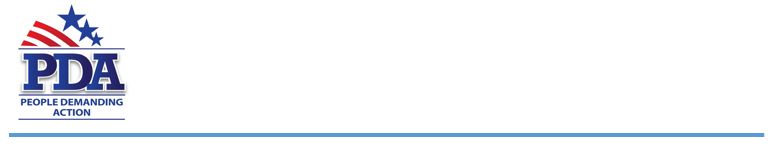 December xx, 2016The Honorable [Rep First Name] [Rep Last Name]AddressCity, State  Zip CodeDear Representative [Rep Last Name],Your fellow Americans continue to struggle with healthcare costs, lack of good paying jobs, crumbling infrastructure and the ongoing threat of climate change. As the lame-duck Congress comes to an end, we ask you to cosponsor the following legislation:There will be no cost of living adjustment for the many Americans who rely on Social Security benefits. The SAVE Benefits Act (H.R. 4144 - Duckworth) provides a one-time payment of $580 to Social Security beneficiaries, supplemental security income beneficiaries, and recipients of veteran’s benefits.Healthcare is a Human Right! HR 676 – Expanded and Improved Medicare for All (Conyers) will provide lifelong healthcare for everyone. It is time to remove corporate control from healthcare and return it to medical professionals.Americans need good paying jobs, our infrastructure is crumbling and the threat of climate catastrophe is increasing. The Humphrey Hawkins 21st Century Full Employment and Training Act (HR 1000 – Conyers) provides a solution.America needs a raise and The Inclusive Prosperity Act (HR 1464 – Ellison) is a tiny tax on Wall Street transactions (50 cents on a $100 sale) that generates more than $300 billion in revenue each year. This money would be invested in local communities for job creation, healthcare and social insurance programs.We strongly support the right of Native Americans to control their land. H.R. 5379 – The RESPECT Act (Grijalva) ensures that Native Americans will be able to protect their water and other resources. This bill requires federal agencies to have an accountable process to ensure meaningful and timely input by Indian tribes before undertaking any activity that may have substantial direct impacts on the lands or interests of such tribes and to consult with Indian tribes concerning all activities that would affect any federal land that shares a border with Indian country.We are in a climate emergency and the clock is ticking on humanity. It is time to transition from fossil fuels to clean, safe, renewable energy by ending fossil fuel extraction leases. HR 4535 – Keep It In the Ground (Huffman) seeks to do exactly that and end our dependence on fossil fuel.Please consider becoming a cosponsor on the above-mentioned legislation.Respectfully,Your Name
Your Chapter
